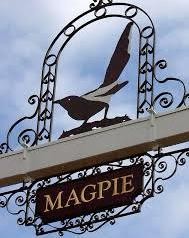 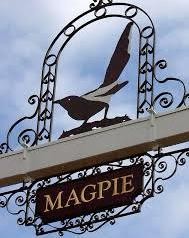 Annual Parish Council meeting to be held in St Mary’s Church, Church Lane at 7.30pm  on Monday 20th May 2024 for the purpose of transacting the following business.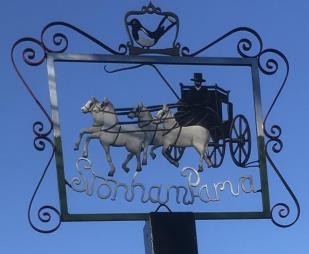 Filming, photography, recording or reporting of the meeting is permitted14th May 2024PUBLIC PARTICIPATION – Should any Parishioner wish to speak on any item on the agenda, please be available by 7.30pmA G E N D AWelcomeApologiesApproval of AbsenceTo receive Councillor’s Declarations of Interest in any item on the agendaTo receive any dispensationsTo confirm & sign minutes of the Parish Council meeting 15th April 2024ReportsCounty CouncillorDistrict CouncillorFootpaths/PavementsCemetery/St Mary’s ChurchyardPlay AreaNeighbourhood WatchSALCCommunicationPlanning Applications Roads/Road SafetyTraining/ConferencesGovernance – CIL Return 23/24FinanceAllotmentsEvents/FundraisingMagpie Sign WoodlandDate of next Meeting – 17th June 2024Close of Meeting